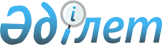 2022-2024 жылдарға арналған Мариновка ауылдық округінің бюджеті туралыАқмола облысы Атбасар аудандық мәслихатының 2021 жылғы 24 желтоқсандағы № 7С 12/8 шешімі.
      Қазақстан Республикасының Бюджет кодексінің 9-1-бабының 2-тармағына, "Қазақстан Республикасындағы жергілікті мемлекеттік басқару және өзін-өзі басқару туралы" Қазақстан Республикасы Заңының 6-бабының 1-тармағының 1) тармақшасына сәйкес, Атбасар аудандық мәслихаты ШЕШТІ:
      1. 2022-2024 жылдарға арналған Мариновка ауылдық округінің бюджеті тиісінше 1, 2 және 3 қосымшаларға сәйкес, оның ішінде 2022 жылға келесі көлемдерде бекітілсін:
      1) кірістер – 354 743,9 мың теңге, оның ішінде:
      салықтық түсімдер – 9 777,3 мың теңге;
      салықтық емес түсімдер – 0 теңге;
      негізгі капиталды сатудан түсетін түсімдер – 0 теңге;
      трансферттер түсімі – 344 677,9 мың теңге;
      2) шығындар – 354 798,7 мың теңге;
      3) таза бюджеттік кредиттеу – 0 теңге:
      бюджеттік кредиттер – 0 теңге;
      бюджеттік кредиттерді өтеу – 0 теңге;
      4) қаржы активтерімен операциялар бойынша сальдо – 0 теңге:
      қаржы активтерін сатып алу – 0 теңге;
      мемлекеттің қаржы активтерін сатудан түсетін түсімдер – 0 теңге;
      5) бюджет тапшылығы (профициті) – -54,8 мың теңге;
      6) бюджет тапшылығын қаржыландыру (профицитін пайдалану) – 54,8 мың теңге:
      қарыздар түсімі – 0 теңге;
      қарыздарды өтеу – 0 теңге;
      бюджет қаражатының пайдаланылатын қалдықтары – 54,8 мың теңге.
      Ескерту. 1-тармақ жаңа редакцияда - Ақмола облысы Атбасар аудандық мәслихатының 17.11.2022 № 7С 25/8 (01.01.2022 бастап қолданысқа енгізіледі) шешімімен.


      2. 2022 жылға арналған Мариновка ауылдық округінің бюджетінде, аудандық бюджеттен Мариновка ауылдық округінің бюджетіне берiлетiн 12 171 мың теңге сомада бюджеттік субвенцияның көлемі қарастырылғаны ескерілсін.
      3. 2022 жылға арналған Мариновка ауылдық округінің бюджетінде жоғары тұрған бюджеттерден нысаналы трансферттер 4 қосымшаға сәйкес қарастырылғаны ескерілсін.
      4. Осы шешім 2022 жылғы 1 қаңтардан бастап қолданысқа енгізіледі. 2022 жылға арналған Мариновка ауылдық округінің бюджеті
      Ескерту. 1-қосымша жаңа редакцияда - Ақмола облысы Атбасар аудандық мәслихатының 17.11.2022 № 7С 25/8 (01.01.2022 бастап қолданысқа енгізіледі) шешімімен. 2023 жылға арналған Мариновка ауылдық округінің бюджеті 2024 жылға арналған Мариновка ауылдық округінің бюджеті 2022 жылға арналған жоғары тұрған бюджеттерден нысаналы трансферттер
      Ескерту. 4-қосымша жаңа редакцияда - Ақмола облысы Атбасар аудандық мәслихатының 17.11.2022 № 7С 25/8 (01.01.2022 бастап қолданысқа енгізіледі) шешімімен.
					© 2012. Қазақстан Республикасы Әділет министрлігінің «Қазақстан Республикасының Заңнама және құқықтық ақпарат институты» ШЖҚ РМК
				
      Атбасар аудандық мәслихатының хатшысы

Б.Қамбатыров
Атбасар аудандық мәслихатының
2021 жылғы 24 желтоқсандағы
№ 7С 12/8 шешіміне
1 қосымша
Санаты
Санаты
Санаты
Санаты
Сома,мың теңге
Сыныбы      
Сыныбы      
Сыныбы      
Сома,мың теңге
Кіші сыныбы
Кіші сыныбы
Сома,мың теңге
Атауы
Сома,мың теңге
I. Кірістер
354 743,9
1
Салықтық түсімдер
9 777,3
01
Табыс салығы
329,9
2
Жеке табыс салығы
329,9
04
Меншікке салынатын салықтар
6 967,0
1
Мүлікке салынатын салықтар
580,0
3
Жер салығы
248,0
4
Көлік құралдарына салынатын салық
6 139,0
05
Тауарларға, жұмыстарға және қызметтерге салынатын iшкi салықтар
2 480,4
3
Табиғи және басқа да ресурстарды пайдаланғаны үшін түсетін түсімдер
2 480,4
2
Салықтық емес түсімдер
0
3
Негізгі капиталды сатудан түсетін түсімдер
288,7
03
Жердi және материалдық емес активтердi сату
288,7
1
Жерді сату
288,7
4
Трансферттер түсімі
344 677,9
02
Мемлекеттiк басқарудың жоғары тұрған органдарынан түсетiн трансферттер
344 677,9
3
Аудандардың (облыстық маңызы бар қаланың) бюджетінен трансферттер
344 677,9
Функционалдық топ
Функционалдық топ
Функционалдық топ
Функционалдық топ
Сома,мың теңге
Бюджеттік бағдарламалардың әкiмшiсi
Бюджеттік бағдарламалардың әкiмшiсi
Бюджеттік бағдарламалардың әкiмшiсi
Сома,мың теңге
Бағдарлама
Бағдарлама
Сома,мың теңге
Атауы
Сома,мың теңге
II. Шығындар
354 798,7
01
Жалпы сипаттағы мемлекеттiк қызметтер
23 542,7
01
124
Аудандық маңызы бар қала, ауыл, кент, ауылдық округ әкімінің аппараты
23 542,7
01
124
001
Аудандық маңызы бар қала, ауыл, кент, ауылдық округ әкімінің қызметін қамтамасыз ету жөніндегі қызметтер
23 542,7
07
Тұрғын үй-коммуналдық шаруашылық
3 189,0
07
124
Аудандық маңызы бар қала, ауыл, кент, ауылдық округ әкімінің аппараты
3 189,0
07
124
008
Елді мекендердегі көшелерді жарықтандыру
3 189,0
12
Көлiк және коммуникация
2 871,0
12
124
Аудандық маңызы бар қала, ауыл, кент, ауылдық округ әкімінің аппараты
2 871,0
12
124
013
Аудандық маңызы бар қалаларда, ауылдарда, кенттерде, ауылдық округтерде автомобиль жолдарының жұмыс істеуін қамтамасыз ету
500,0
12
124
045
Аудандық маңызы бар қалаларда, ауылдарда, кенттерде, ауылдық округтерде автомобиль жолдарын күрделі және орташа жөндеу
2 371,0
13
Басқалар
325 123,4
13
124
Аудандық маңызы бар қала, ауыл, кент, ауылдық округ әкімінің аппараты
325 123,4
13
124
057
"Ауыл-Ел бесігі" жобасы шеңберінде ауылдық елді мекендердегі әлеуметтік және инженерлік инфрақұрылым бойынша іс-шараларды іске асыру
325 123,4
15
Трансферттер
72,6
15
124
Аудандық маңызы бар қала, ауыл, кент, ауылдық округ әкімінің аппараты
72,6
15
124
048
Пайдаланылмаған (толық пайдаланылмаған) нысаналы трансферттерді қайтару
72,6
III. Таза бюджеттік кредиттеу
0
Бюджеттік кредиттер
0
Бюджеттiк кредиттердi өтеу 
0
IV. Қаржы активтерімен операциялар бойынша сальдо 
0
Қаржы активтерiн сатып алу 
0
Мемлекеттің қаржы активтерiн сатудан түсетiн түсiмдер 
0
V. Бюджет тапшылығы (профициті)
-54,8
VI. Бюджет тапшылығын қаржыландыру (профицитін пайдалану) 
-54,8
Қарыздар түсімі
0
Қарыздарды өтеу
0
Бюджет қаражатының пайдаланылатын қалдықтары
54,8
8
Бюджет қаражатының пайдаланылатын қалдықтары
54,8
01
Бюджет қаражаты қалдықтары
54,8
1
Бюджет қаражатының бос қалдықтары
54,8Атбасар аудандық
мәслихатының
2021 жылғы 24 желтоқсан
№ 7С 12/8 шешіміне
2 қосымша
Санаты
Санаты
Санаты
Санаты
Сома,мың теңге
Сыныбы
Сыныбы
Сыныбы
Сома,мың теңге
Кіші сыныбы
Кіші сыныбы
Сома,мың теңге
Атауы
Сома,мың теңге
I. Кірістер
30 896
1
Салықтық түсімдер
14 112
01
Табыс салығы
3 500
2
Жеке табыс салығы
3 500
04
Меншікке салынатын салықтар
9 772
1
Мүлікке салынатын салықтар
378
3
Жер салығы
918
4
Көлік құралдарына салынатын салық
8 326
5
Бірыңғай жер салығы
150
05
Тауарларға, жұмыстарға және қызметтерге салынатын iшкi салықтар
840
3
Табиғи және басқа да ресурстарды пайдаланғаны үшін түсетін түсімдер
840
2
Салықтық емес түсімдер
0
3
Негізгі капиталды сатудан түсетін түсімдер
0
4
Трансферттер түсімі
16 784
02
Мемлекеттiк басқарудың жоғары тұрған органдарынан түсетiн трансферттер
16 784
3
Аудандардың (облыстық маңызы бар қаланың) бюджетінен трансферттер
16 784
Функционалдық топ
Функционалдық топ
Функционалдық топ
Функционалдық топ
Сома,мың теңге
Бюджеттік бағдарламалардың әкiмшiсi
Бюджеттік бағдарламалардың әкiмшiсi
Бюджеттік бағдарламалардың әкiмшiсi
Сома,мың теңге
Бағдарлама
Бағдарлама
Сома,мың теңге
Атауы
Сома,мың теңге
II. Шығындар
30 896
01
Жалпы сипаттағы мемлекеттiк қызметтер
26 707
01
124
Аудандық маңызы бар қала, ауыл, кент, ауылдық округ әкімінің аппараты
26 707
01
124
001
Аудандық маңызы бар қала, ауыл, кент, ауылдық округ әкімінің қызметін қамтамасыз ету жөніндегі қызметтер
26 707
07
Тұрғын үй-коммуналдық шаруашылық
3 689
07
124
Аудандық маңызы бар қала, ауыл, кент, ауылдық округ әкімінің аппараты
3 689
07
124
008
Елді мекендердегі көшелерді жарықтандыру
3 189
07
124
011
Елді мекендерді абаттандыру мен көгалдандыру
500
12
Көлiк және коммуникация
500
12
124
Аудандық маңызы бар қала, ауыл, кент, ауылдық округ әкімінің аппараты
500
12
124
013
Аудандық маңызы бар қалаларда, ауылдарда, кенттерде, ауылдық округтерде автомобиль жолдарының жұмыс істеуін қамтамасыз ету
500
III. Таза бюджеттік кредиттеу
0
Бюджеттік кредиттер
0
Бюджеттiк кредиттердi өтеу 
0
IV. Қаржы активтерімен операциялар бойынша сальдо
0
Қаржы активтерiн сатып алу 
0
Мемлекеттің қаржы активтерiн сатудан түсетiн түсiмдер 
0
V. Бюджет тапшылығы (профициті)
0
VI. Бюджет тапшылығын қаржыландыру (профицитін пайдалану) 
0
Қарыздар түсімі
0
Қарыздарды өтеу
0
Бюджет қаражатының пайдаланылатын қалдықтары
0Атбасар аудандық
мәслихатының
2021 жылғы 24 желтоқсан
№ 7С 12/8 шешіміне
3 қосымша
Санаты
Санаты
Санаты
Санаты
Сома,мың теңге
Сыныбы
Сыныбы
Сыныбы
Сома,мың теңге
Кіші сыныбы
Кіші сыныбы
Сома,мың теңге
Атауы
Сома,мың теңге
I. Кірістер
31 400
1
Салықтық түсімдер
14 703
01
Табыс салығы
3 675
2
Жеке табыс салығы
3 675
04
Меншікке салынатын салықтар
10 188
1
Мүлікке салынатын салықтар
378
3
Жер салығы
918
4
Көлік құралдарына салынатын салық
8 742
5
Бірыңғай жер салығы
150
05
Тауарларға, жұмыстарға және қызметтерге салынатын iшкi салықтар
840
3
Табиғи және басқа да ресурстарды пайдаланғаны үшін түсетін түсімдер
840
2
Салықтық емес түсімдер
0
3
Негізгі капиталды сатудан түсетін түсімдер
0
4
Трансферттер түсімі
16 697
02
Мемлекеттiк басқарудың жоғары тұрған органдарынан түсетiн трансферттер
16 697
3
Аудандардың (облыстық маңызы бар қаланың) бюджетінен трансферттер
16 697
Функционалдық топ
Функционалдық топ
Функционалдық топ
Функционалдық топ
Сома,мың теңге
Бюджеттік бағдарламалардың әкiмшiсi
Бюджеттік бағдарламалардың әкiмшiсi
Бюджеттік бағдарламалардың әкiмшiсi
Сома,мың теңге
Бағдарлама
Бағдарлама
Сома,мың теңге
Атауы
Сома,мың теңге
II. Шығындар
31 400
01
Жалпы сипаттағы мемлекеттiк қызметтер
26 707
01
124
Аудандық маңызы бар қала, ауыл, кент, ауылдық округ әкімінің аппараты
26 707
01
124
001
Аудандық маңызы бар қала, ауыл, кент, ауылдық округ әкімінің қызметін қамтамасыз ету жөніндегі қызметтер
26 707
07
Тұрғын үй-коммуналдық шаруашылық
3 689
07
124
Аудандық маңызы бар қала, ауыл, кент, ауылдық округ әкімінің аппараты
3 689
07
124
008
Елді мекендердегі көшелерді жарықтандыру
3 189
07
124
011
Елді мекендерді абаттандыру мен көгалдандыру
500
12
Көлiк және коммуникация
1 004
12
124
Аудандық маңызы бар қала, ауыл, кент, ауылдық округ әкімінің аппараты
1 004
12
124
013
Аудандық маңызы бар қалаларда, ауылдарда, кенттерде, ауылдық округтерде автомобиль жолдарының жұмыс істеуін қамтамасыз ету
1 004
III. Таза бюджеттік кредиттеу
0
Бюджеттік кредиттер
0
Бюджеттiк кредиттердi өтеу 
0
IV. Қаржы активтерімен операциялар бойынша сальдо
0
Қаржы активтерiн сатып алу 
0
Мемлекеттің қаржы активтерiн сатудан түсетiн түсiмдер 
0
V. Бюджет тапшылығы (профициті)
0
VI. Бюджет тапшылығын қаржыландыру (профицитін пайдалану) 
0
Қарыздар түсімі
0
Қарыздарды өтеу
0
Бюджет қаражатының пайдаланылатын қалдықтары
0Атбасар аудандық мәслихатының
2021 жылғы 24 желтоқсандағы
№ 7С 12/8 шешіміне
4 қосымша
Атауы
Сома,мың теңге
Барлығы
332 506,9
Аудандық бюджеттен ағымдағы нысаналы трансферттер
4 668,5
Аудандық маңызы бар қалаларда, ауылдарда, кенттерде, ауылдық округтерде автомобиль жолдарының жұмыс істеуін қамтамасыз ету
500,0
Мариновка ауылындағы кентішілік жолдарды орташа жөндеуге "Жол активтері сапасының ұлттық орталығы" РМК материалдардың сапасына сараптама жүргізуге
2 371,0
Мемлекеттік әкімшілік қызметшілердің еңбегіне ақы төлеуге
1 000,0
Парус, Би плюс, Кіруді бақылау және басқару жүйесін орнату бағдарламалық қамтамасыз етуге қызмет көрсету бойынша қызметтерге ақы төлеуге, мемлекеттік сатып алу бойынша курстарға
797,5
Облыстық бюджеттен берілетін ағымдағы нысаналы трансферттер
29 839,4
Мемлекеттік әкімшілік қызметшілердің еңбегіне ақы төлеуге
2 500,0
Азаматтық қызметшілердің жекелеген санаттарының, мемлекеттік бюджет қаражаты есебінен ұсталатын ұйымдар қызметкерлерінің, қазыналық кәсіпорындар қызметкерлерінің жалақысын көтеруге
39,0
"Ауыл-Ел бесігі" жобасы шеңберінде ауылдық елді мекендердегі әлеуметтік және инженерлік инфрақұрылым бойынша іс-шараларды іске асыру шеңберінде Мариновка ауылының кентішілік жолдарын орташа жөндеу
27 300,4
Республикалық бюджеттен берілетін ағымдағы нысаналы трансферттер
297 920,0
Азаматтық қызметшілердің жекелеген санаттарының, мемлекеттік бюджет қаражаты есебінен ұсталатын ұйымдар қызметкерлерінің, қазыналық кәсіпорындар қызметкерлерінің жалақысын көтеруге
97,0
"Ауыл-Ел бесігі" жобасы шеңберінде ауылдық елді мекендердегі әлеуметтік және инженерлік инфрақұрылым бойынша іс-шараларды іске асыру шеңберінде Мариновка ауылының кентішілік жолдарын орташа жөндеу
297 823,0
Қазақстан Республикасының Ұлттық Қорынан кепілдік берілген трансферт есебінен
79
Азаматтық қызметшілердің жекелеген санаттарының, мемлекеттік бюджет қаражаты есебінен ұсталатын ұйымдар қызметкерлерінің, қазыналық кәсіпорындар қызметкерлерінің жалақысын көтеруге
79